Please send this completed form along with a CV and photo to: info@engeneic.com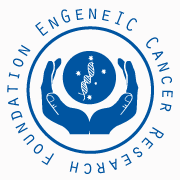 Application for post graduate scholarshipApplication for post graduate scholarshipApplication for post graduate scholarshipApplication for post graduate scholarshippersonal Informationpersonal Informationpersonal Informationpersonal InformationTitle:Title:Title:Title:Name:Name:Name:Name:Gender:Gender:Gender:Gender:Date of birth:Date of birth:Date of birth:Date of birth:Australian citizen or permanent resident: Yes                            No  Australian citizen or permanent resident: Yes                            No  Australian citizen or permanent resident: Yes                            No  Australian citizen or permanent resident: Yes                            No  Phone:Fax:E-mail:E-mail:Address:Address:Address:Address:City:City:State:Postcode:degree of interestdegree of interestdegree of interestdegree of interestWhat post graduate degree are you applying for a scholarship in (please tick appropriate):What post graduate degree are you applying for a scholarship in (please tick appropriate):What post graduate degree are you applying for a scholarship in (please tick appropriate):What post graduate degree are you applying for a scholarship in (please tick appropriate):HonoursMastersDoctorateResearch Area of interestPrevious degrees/experiencePrevious degrees/experiencePrevious degrees/experiencePrevious degrees/experienceHighest Degree obtained and year:Highest Degree obtained and year:Highest Degree obtained and year:Highest Degree obtained and year:Institution:Institution:Institution:Institution:Previous scholarship: Yes                            No  Previous scholarship: Yes                            No  Previous scholarship: Yes                            No  Previous scholarship: Yes                            No  Name of scholarship:Name of scholarship:Name of scholarship:Name of scholarship:Prior research experience:Prior research experience:Prior research experience:Prior research experience:PositionPositionInstitutionYear